I.Yarıyıl III.Yarıyıl  ( Doktora/Sanatta Yeterlik dersleri)II. YarıyılIV.YarıyılT.CAKDENİZ ÜNİVERSİTESİGÜZEL SANATLAR ENSTİTÜSÜ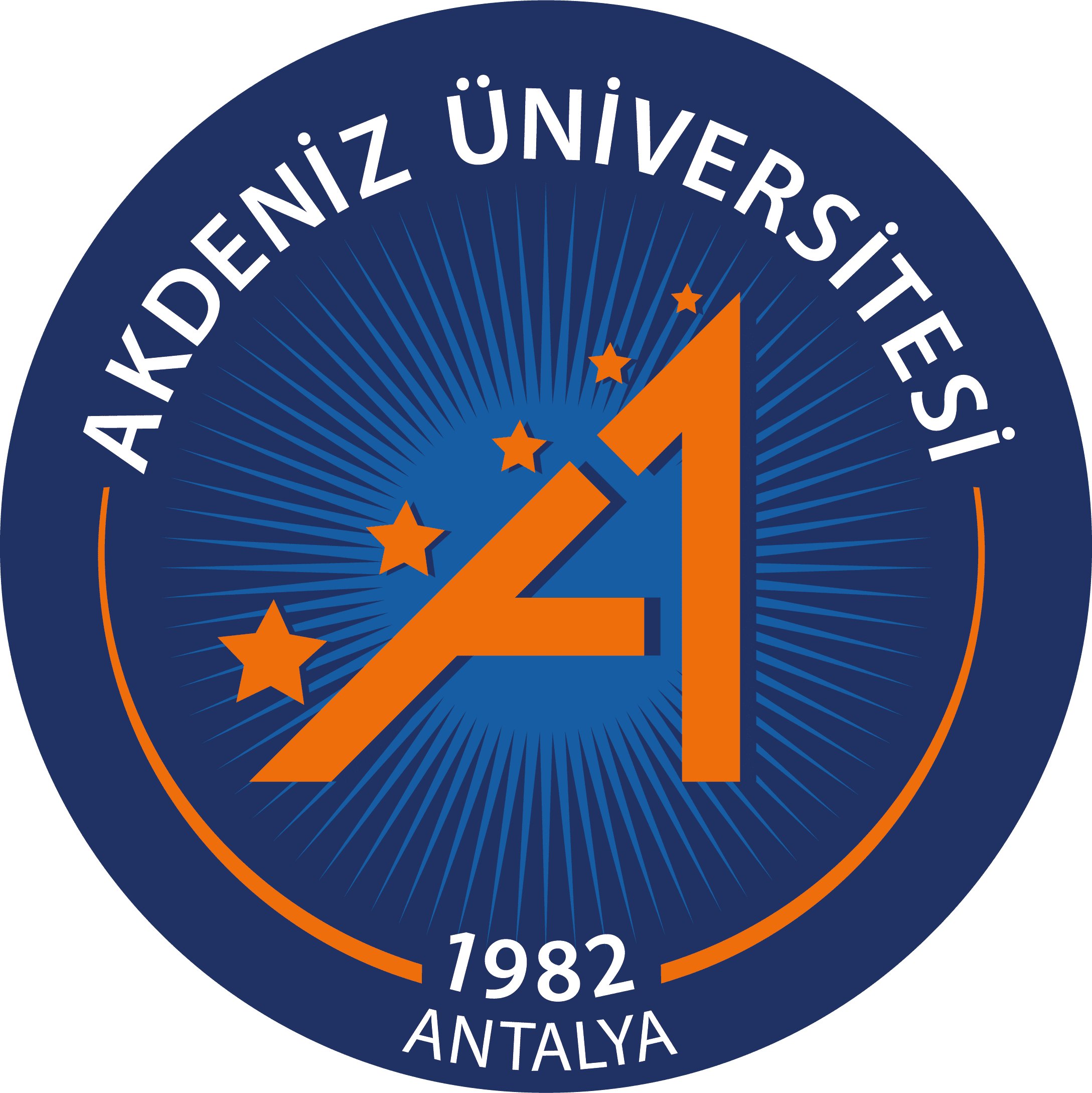 T.CAKDENİZ ÜNİVERSİTESİGÜZEL SANATLAR ENSTİTÜSÜAKD 009AFİNAL SINAV TARİHLERİ  TABLOSUAnasanat/Anabilin DalıProgramı  Y.L                                                 Doktora                                                          Sanatta Yeterlik     Ders yılı ve DönemiDersin KoduDersin AdıTarihSaatDersi Veren Öğretim ÜyesiSınavın Yapıldığı YerDersin KoduDersin AdıTarihSaatDersi Veren Öğretim ÜyesiSınavın Yapıldığı YerT.CAKDENİZ ÜNİVERSİTESİGÜZEL SANATLAR ENSTİTÜSÜT.CAKDENİZ ÜNİVERSİTESİGÜZEL SANATLAR ENSTİTÜSÜAKD 009BFİNAL SINAV TARİHLERİ  TABLOSUAnasanat/Anabilin DalıProgramı  Y.L                                                             Doktora                                                       Sanatta Yeterlik     Ders yılı ve DönemiDersin KoduDersin AdıTarihSaatDersi Veren Öğretim ÜyesiSınavın Yapıldığı YerDersin KoduDersin AdıTarihSaatDersi Veren Öğretim ÜyesiSınavın Yapıldığı Yer